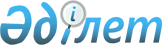 О введении ограничений на ввоз в Республику Казахстан цемента
					
			Утративший силу
			
			
		
					Постановление Правительства Республики Казахстан от 27 апреля 1999 года N 484. Утратило силу постановлением Правительства Республики Казахстан от 20 февраля 2008 года N 171.



      


Сноска. Постановление Правительства Республики Казахстан от 27 апреля 1999 года N 484 утратило силу постановлением Правительства Республики Казахстан от 20 февраля 2008 года 


 N 171 


 (вводится в действие со дня первого официального опубликования).



      В целях защиты отечественных производителей цемента и для принятия мер, ограничивающих ввоз цемента на территорию Республики Казахстан, Правительство Республики Казахстан постановляет: 



      1. Установить квоту на второй и третий кварталы 1999 года на импорт цемента, за исключением цемента специальных марок, ввозимого на территорию Республики Казахстан из Кыргызской Республики, в размере 30 тысяч тонн. <*> 



      Сноска. В пункт 1 внесены изменения - постановлением Правительства РК от 7 августа 1999 г. N 1111 
 P991111_ 
 . 



      2. Министерству энергетики, индустрии и торговли Республики Казахстан распределять квоту на импорт цемента и осуществлять выдачу лицензии на основании заявлений импортеров в соответствии с Положением о порядке лицензирования экспорта и импорта товаров (работ, услуг) в Республике Казахстан, утвержденным постановлением Правительства Республики Казахстан от 30 июня 1997 года № 1037 
 P971037_ 
 . 



      2-1. Установить, что импорт из Кыргызской Республики портландцемента, цемента глиноземистого, шлакового, суперсульфатного и аналогичных гидравлических цементов, неокрашенных или окрашенных, готовых или в форме клинкеров (код ТН ВЭД СНГ 2523), определяемых совместным приказом Министерства энергетики, индустрии и торговли Республики Казахстан и Таможенного комитета Министерства государственных доходов Республики Казахстан, как цемент специальных марок, осуществляется без количественных ограничений до конца III квартала 1999 года. <*> 



      Сноска. Дополнено пунктом 2-1 - постановлением Правительства РК от 7 августа 1999 г. N 1111 
 P991111_ 
 . 



      2-2. Министерству энергетики, индустрии и торговли Республики Казахстан в установленном законом порядке обеспечить выдачу соответствующей лицензии на импорт цемента, указанного в пункте 2-1, и ежедекадно представлять реестр выданных лицензий в Таможенный комитет Министерства государственных доходов Республики Казахстан. <*> 



      Сноска. Дополнено пунктом 2-2 - постановлением Правительства РК от 7 августа 1999 г. N 1111 
 P991111_ 
 . 



      3. Таможенному комитету Министерства государственных доходов Республики Казахстан ежемесячно представлять в Министерство энергетики, индустрии и торговли информацию о ввезенном в Республику Казахстан количестве цемента из Кыргызской Республики на основе грузовых таможенных деклараций. 



      4. Министерству иностранных дел Республики Казахстан уведомить в установленном порядке Правительство Кыргызской Республики о введении временных ограничений, указанных в пункте 1 настоящего постановления. 



      5. Контроль за исполнением настоящего постановления возложить на Министерство энергетики, индустрии и торговли Республики Казахстан.



      6. Настоящее постановление вступает в силу со дня подписания.

      Премьер-Министр



      Республики Казахстан

					© 2012. РГП на ПХВ «Институт законодательства и правовой информации Республики Казахстан» Министерства юстиции Республики Казахстан
				